Anthony 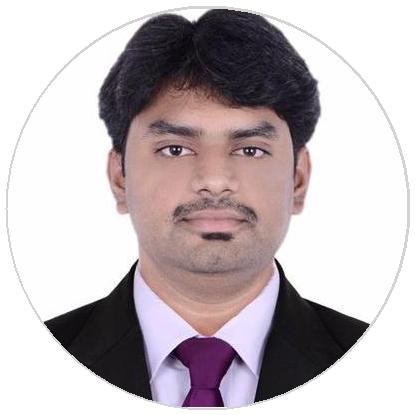 Anthony-391594@2freemail.com WORK EXPERIENCETEAM LEADER (Customer Service Management)Zoom Car India Private Limited. 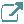 01/2014 – 01/2019	Bengaluru, Karnataka, India.Zoomcar is a self-drive car rental company headquartered in Bangalore, India. The company was founded in 2013 by David Back and Greg Moran. As of February 2017 the Company operates in 27 cities across India.BRIEF POINTS OF WORK SUMMARY AS A TEAM LEADER FOR FIVE YEARSAttending calls of self drive cab customers and team leaders and updating availability of Cars in the App and website(during tenure as a fleet executive) contributing to the rentals/sales of company.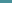 Making calls to dealers and service managers to get vehicles serviced/repaired on time and updating the same in the vehicle register.Attending calls of various emergency alerts of customers such as vehicle accidents by customers and breakdowns.Coordinating, calling and helping fleet operatives to retrieve the vehicles out of service centers on time.Calling service advisers and obtaining correct estimations and quotations of the vehicles to be serviced/repaired negotiation of the same and availing huge discounts largely reducing the costs.Coordinating through calls, transports and transshipment of vehicles between diﬀerent sites/branches.Driving and delivering new cars to various sites spread across India as and when required by the company.Updating and sharing service history of vehicles to the company and its sites/branches.Testing, driving and suggesting the Zoom vehicles condition either to block its usage or suggesting service/maintenance.Providing daily E-Mail updates to the Chief Operating Oﬃcer of the vehicles worked upon, submitting invoices and obtaining approvals and funds for retrieval of vehicles.SKILLS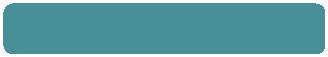 Skilled Driving & Riding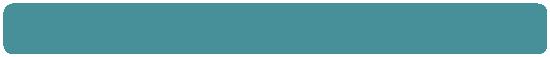 Working Knowledge of Computers & Tabs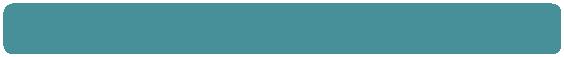 Maintaining Accounts, Records & Registers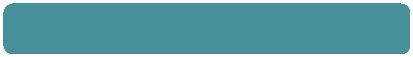 Communication & Negotiation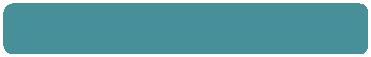 Adaptability and Flexibility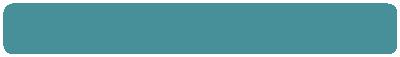 Leadership and Management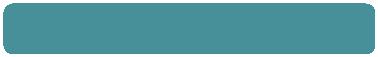 Collaboration & Team Work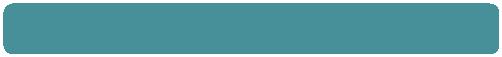 Time Management & Decision Making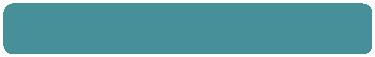 Motivating myself & others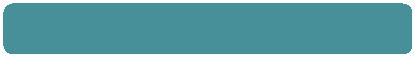 Ability to work under pressurePERSONAL DETAILSFULL NAME: ANTHONY DILIP RAYAPPADATE OF BIRTH: 25th June 1993NATIONALITY: Indian(Holding valid Indian passport)AVAILABILITY: ImmediatelyMARITAL STATUS: UnmarriedPASSPORT DETAILSPASSPORT NUMBER: P9020255DATE OF ISSUE: 31/03/2017DATE OF EXPIRY: 30/03/2027PLACE OF ISSUE: BENGALURUVISA STATUS: On Visiting Visa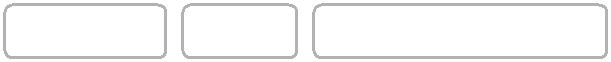 Travelling	Music	Meeting new peopleEDUCATIONLANGUAGESEDUCATIONEnglishHindiEnglishHindiBachelor of Commerce (B.com)Bachelor of Commerce (B.com)Full Professional ProficiencyLimited Working ProficiencyBachelor of Commerce (B.com)Bachelor of Commerce (B.com)Dr.C.V.Raman UniversityKannadaTelugu06/2015 – 06/2018Bilaspur, Chattisgarh , India.Full Professional ProficiencyFull Professional Proficiency06/2015 – 06/2018Bilaspur, Chattisgarh , India.TamilPre-University Education(P.U.C)Pre-University Education(P.U.C)Professional Working ProficiencyHarward PU CollegeINTERESTS06/2009 – 07/2011Dasanapura, Bengaluru ,IndiaINTERESTS